DOCUMENTAZIONE PER PROGETTI DI 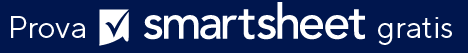 MIGLIORAMENTO DELLA QUALITÀNOME DEL PROGETTODOCUMENTAZIONE PER PROGETTI DI MIGLIORAMENTO DELLA QUALITÀPROJECT MANAGER:  DATA DEL PROGETTO:  VERSIONE 0.0.0CONDURRE RICERCHEPREMESSESTRATEGIE E RISORSE DI IMPLEMENTAZIONE POTENZIALIMETRICHE PRESTAZIONALISTABILIRE GLI OBIETTIVI E LA TIMELINERIUNIRE I MEMBRI DEL TEAM PRINCIPALERUOLI STABILITIDIAGRAMMA DI FLUSSO DEI PROCESSI  Creare e inserire nel riquadro sotto.METODI DI COMUNICAZIONEDEFINIRE LA STRATEGIAMETODI UTILIZZATI PER DEFINIRE LA STRATEGIASTRATEGIE PER FACILITARE IL CAMBIAMENTO  (Fare riferimento al piano d'azione per il miglioramento delle prestazioni)IDENTIFICARE LE MISURE E GLI OBIETTIVIPIANO DI FORMAZIONE E ADDESTRAMENTOPIANO DI LANCIOVALUTAZIONETRACCIAMENTO DELLA DOCUMENTAZIONE DEL PROGETTOCRONOLOGIA DELLE VERSIONICRONOLOGIA DELLE VERSIONICRONOLOGIA DELLE VERSIONICRONOLOGIA DELLE VERSIONICRONOLOGIA DELLE VERSIONIVERSIONEAPPROVATO DADATA DI REVISIONEDESCRIZIONE DELLE MODIFICHEAUTOREPREPARATA DATITOLODATAAPPROVATO DATITOLODATAOBIETTIVORIUNIONI DI PROGETTO DATAFREQUENZA DELLE RIUNIONIDATA DI IMPLEMENTAZIONE OBIETTIVOPROPRIETARIONOME DEL TEAMMEMBRO DEL TEAMRUOLOINFORMAZIONI SUL CONTATTOXVOCECreare un diagramma di flusso di processo per identificare dove devono essere apportate modifiche per raggiungere l'obiettivo.Valutare le strategie di implementazione individuate durante la fase di ricerca.Discutere i metodi di implementazione con gli altri membri del team principale.I membri del team raccolgono feedback e suggerimenti sull'implementazione dai colleghi e dagli stakeholder coinvolti nel processo.CATEGORIASTRATEGIANuove politicheModifiche alla politicaEsigenze di materiali/attrezzatureStrumenti di comunicazioneAltroTIPO DI MISURADESCRIZIONEOBIETTIVOPROCESSORISULTATOALTROCATEGORIAPIANO DI FORMAZIONE E ADDESTRAMENTONOME DELL'ISTRUTTOREDATAPERSONALEFORNITOREREPARTIEVENTOPIANODATAASSEGNATO AAPPROVATO DASe applicabileCATEGORIADESCRIZIONE DEL PIANOFREQUENZAPROPRIETARIOVERIFICHEFEEDBACKCOMUNICAZIONEFASEDOCUMENTOPROPRIETARIOULTIMO AGGIORNAMENTOUBICAZIONEDICHIARAZIONE DI NON RESPONSABILITÀQualsiasi articolo, modello o informazione sono forniti da Smartsheet sul sito web solo come riferimento. Pur adoperandoci a mantenere le informazioni aggiornate e corrette, non offriamo alcuna garanzia o dichiarazione di alcun tipo, esplicita o implicita, relativamente alla completezza, l’accuratezza, l’affidabilità, l’idoneità o la disponibilità rispetto al sito web o le informazioni, gli articoli, i modelli o della relativa grafica contenuti nel sito. Qualsiasi affidamento si faccia su tali informazioni, è pertanto strettamente a proprio rischio.